Zámek Žďár nad Sázavou otevírá sezónu s novým barokním pasem a konceptem Čtvero ročních období26.4. 2016Zámek Žďár nad Sázavou zahájil novou sezónu. Po loňském úspěšném otevření Muzea nové generace letos přichází s dvěma novinkami – barokním pasem a celoroční sérií akcí „Festival Čtvero ročních období“.Koncept Čtvero ročních období je založen na celoroční nabídce aktivit, tedy i mimo turistickou sezónu. Každá akce festivalu má svůj osobitý charakter, svůj „svět“ a rozmanitost a program tedy osloví nejen obyvatele Žďáru nad Sázavou a přilehlého okolí. Cílem celoročního konceptu je jednotlivé sezónní akce rozvíjet, obohacovat a hlavně umožnit dalším partnerům a umělcům z tuzemska i zahraničí na akcích participovat. „Naším cílem je učinit z areálu zámku živé místo pro tvořivost a kreativitu, aby návštěvníci mohli být přímo účastni daných akcí, aktivně se zapojit a získat zase jiný pohled na toto místo a jeho historii – a to během celého roku,“ uvedl Constantin Kinský.Čtvero ročních období představuje čtyři klíčové události v průběhu letošního roku:Jaro: Dny otevřených zahrad (28. – 29. květen 2016)Venkovní prostory zámku a především soukromé zahrady paní Thamary Kinsky se opět otevřou široké veřejnosti, přiblíží návštěvníkům rozmanitost a krásu nejen zahradnictví. Představí veřejnosti vedle duchovního a kulturního odkazu žďárského kláštera a zámku také současné možnosti areálu. Součástí budou také farmářské trhy, projížďky na koních, tématické workshopy pro děti i dospělé či koncerty. Víkendová akce pro celou rodinu.Léto: Klášterní noc (3. září 2016)Dá možnost návštěvníkovi pochopit, co vlastně klášter je. Jedná se o unikátní homogenní celek, který vždy byl kulturním, hospodářským, ale i ekonomickým centrem nejen regionu. Seznámí formou odpoledního a večerního programu návštěvníky – rodiny s dětmi i milovníky historie a studenty - s dennodenním životem v klášteře, s každodenními strastmi i radostmi klášterního života. Podzim: Den dýní : Rozsviťte zámecký areál (29. října 2016)Akce je primárně určena rodinám s dětmi a jejím cílem bude spolupráce s místními zahradnickými spolky, školami a zájmovými skupinami. V rámci odpoledního programu, s přesahem do večera bude zpracování/vyřezání dýně dětmi a dospělými, následná prezentace výsledků formou soutěže a jejich rozmístění v areálu zámku. Rozsvítit areál zámku světlem a kreativitou lidí. Zima: Vánoční trhy (Adventní víkendy - 26.11.2016, 3.12.2016, 10.12.2016, 17.12.2016)Akce především pro obyvatele Žďáru a okolí, která má ukázat areál zámku a klášteru zase v jiném světle – ve světle místní tvořivosti a umění. Návštěvníci se mohou těšit na doprovodný program, řemeslné  a regionální produkty.Další letošní novinkou je Barokní pas. Ten umožňuje neomezený celoroční vstup do několika míst areálu. Jeho prostřednictvím mohou jeho držitelé navštěvovat opakovaně po celý rok a bez dalších poplatků Muzeum nové generace, Umění baroka ze sbírek Národní galerie v Praze a prohlídkovou trasu Po stopách Santiniho. Poskytne také slevy na vstup do Poutního kostela sv. Jana Nepomuckého na Zelené hoře a slevy na nákup zboží v zámeckém obchodě s dárkovým zbožím. Zároveň Barokní pas umožní zvýhodněné vstupné na letošní ročník mezinárodního festivalu současného tance a pohybového divadla KoresponDance, který se bude konat 8. – 10. července 2016.  Více informací naleznete na www.zamekzdar.cz/klub-pratel. 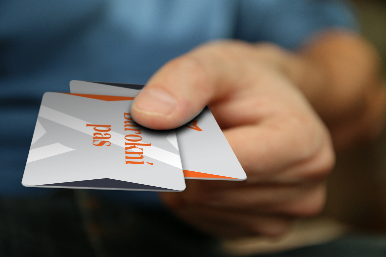 O Zámku Žďár nad SázavouHistorické centrum města Žďáru nad Sázavou se nachází v areálu bývalého areálu cisterciáckého kláštera ze 13. století, dnešního zámku v majetku rodiny Kinských. Rozsáhlý areál zahrnuje komplex konventních a hospodářských cisterciáckých budov, nachází se zde kostel Nanebevzetí P. Marie, nejstarší základní škola na Žďársku a základna místního hasičského sboru. Zámek v současnosti spojuje historii se současným uměním. Vedle pravidelných výstav a koncertů pro širokou veřejnost nabízí také umělcům rezidenční tvůrčí pobyty, které pravidelně vrcholí mezinárodním festivalem současného pohybového umění KoresponDance. http://www.zamekzdar.cz/Kontakt pro média:Hana Chytrá Marketing Zámek Žďár nad Sázavoue-mail: chytra@se-s-ta.czTel: 732 831 540Milan DeutschPublic Relations Zámek Žďár nad Sázavoue-mail: milan.deutsch@emd-pr.czTel: 775 556 587